СРАВНИТЕЛЬНАЯ ТАБЛИЦАк приказу Первого Заместителя Премьер-Министра Республики Казахстан - Министра финансов Республики Казахстан от ___ «_______» 2019 года № ____ «О внесении изменений и дополнения в приказ Министра финансов Республики Казахстан от 12 февраля 2018 года № 166 «Об утверждении форм налоговой отчетности и правил их составления» №Структурный элементДействующая редакцияПредлагаемая редакцияОбоснованиеПравила составления налоговой отчетности «Декларация по налогу на добавленную стоимость (форма 300.00)» Правила составления налоговой отчетности «Декларация по налогу на добавленную стоимость (форма 300.00)» Правила составления налоговой отчетности «Декларация по налогу на добавленную стоимость (форма 300.00)» Правила составления налоговой отчетности «Декларация по налогу на добавленную стоимость (форма 300.00)» 1пункт 54 54. Данная форма предназначена для детального отражения сведений по суммам НДС, предъявленным к возврату в соответствии со статьями 429, 430, 431, 432, 433, 434 Налогового кодекса. 54. Данная форма предназначена для детального отражения сведений по суммам НДС, предъявленным к возврату в соответствии со статьями 429, 431, 432, 433, 434 Налогового кодекса. 2Подпункт 2) части второй пункта 57 2) в строке 300.09.001 I указывается сумма превышения НДС, предъявленная к возврату, образовавшаяся по оборотам, облагаемым по нулевой ставке, за исключением сумм превышения НДС по оборотам, облагаемым по нулевой ставке, указанных в строках 300.09.001 IV, 300.09.001 V, 300.09.001 VI, в том числе с разбивкой по налоговым периодам в пределах срока исковой давности. Данная строка также заполняется в случае отказа от применения порядка возврата НДС в соответствии со статьями 433 и 434 Налогового кодекса; 2) в строке 300.09.001 I указывается сумма превышения НДС, предъявленная к возврату, образовавшаяся по оборотам, облагаемым по нулевой ставке, за исключением сумм превышения НДС, указанных в строках 300.09.001 II, 300.09.001 III, 300.09.001 IV, 300.09.001 V, 300.09.001 VI, в том числе с разбивкой по налоговым периодам в пределах срока исковой давности; Данная строка также заполняется в случае отказа от применения порядка возврата НДС в соответствии со статьями 433 и 434 Налогового кодекса. Статья 430 Кодекса Республики Казахстан «О налогах и других обязательных платежах в бюджет» (Налоговый кодекс) предусматривает возврат налога на добавленную стоимость по отдельным основаниям.3Подпункт 7) части второй пункта 57 7) в строке 300.09.001 VI указывается сумма превышения НДС, подлежащая возврату в соответствии с пунктом 5 статьи 429 Налогового кодекса, оставшаяся после применения упрощенного порядка возврата НДС, в соответствии со статьей 434 Налогового кодекса, в том числе с разбивкой по налоговым периодам в пределах срока исковой давности. В случае если отмечены ячейки в строках 300.00.032 I и 300.00.032 II, или ячейка в строке 300.00.032 I, строка 300.09.001 VI не заполняется. Сумма строки 300.09.001 переносится в строку 300.00.032.  7) в строке 300.09.001 VI указывается сумма превышения НДС, подлежащая возврату в соответствии с пунктом 5 статьи 429 Налогового кодекса, оставшаяся после применения упрощенного порядка возврата НДС, в соответствии со статьей 434 Налогового кодекса, в том числе с разбивкой по налоговым периодам в пределах срока исковой давности. Сумма строки 300.09.001 переносится в строку 300.00.032.».Статья 430 Кодекса Республики Казахстан «О налогах и других обязательных платежах в бюджет» (Налоговый кодекс) предусматривает возврат налога на добавленную стоимость по отдельным основаниям.Правила составления налоговой отчетности «Декларация по налогу на транспортные средства, по земельному налогу и налогу на имущество (форма 700.00)Правила составления налоговой отчетности «Декларация по налогу на транспортные средства, по земельному налогу и налогу на имущество (форма 700.00)Правила составления налоговой отчетности «Декларация по налогу на транспортные средства, по земельному налогу и налогу на имущество (форма 700.00)Правила составления налоговой отчетности «Декларация по налогу на транспортные средства, по земельному налогу и налогу на имущество (форма 700.00)4Строка, порядковый номер 9 Приложения 2 Указом Президента Республики Казахстан от 23.03.2019 года город Астана переименован в город Нур-Султан  Правила составления налоговой отчетности «Декларация по налогу на игорный бизнес и фиксированному налогу (форма 710.00)» Правила составления налоговой отчетности «Декларация по налогу на игорный бизнес и фиксированному налогу (форма 710.00)» Правила составления налоговой отчетности «Декларация по налогу на игорный бизнес и фиксированному налогу (форма 710.00)» Правила составления налоговой отчетности «Декларация по налогу на игорный бизнес и фиксированному налогу (форма 710.00)» 5Пункт 1 1. Настоящие Правила составления налоговой отчетности «Декларация по налогу на игорный бизнес и фиксированному налогу (форма 710.00)» (далее – Правила) разработаны в соответствии с Кодексом Республики Казахстан от 25 декабря 2017 года "О налогах и других обязательных платежах в бюджет" (Налоговый кодекс) и определяют порядок составления формы налоговой отчетности "Декларация по налогу на игорный бизнес и фиксированному налогу" (далее – декларация), предназначенной для исчисления налога на игорный бизнес и фиксированного налога. Декларация составляется: юридическими лицами, осуществляющими деятельность в сфере игорного бизнеса, в соответствии со статьей 534 Налогового кодекса; уполномоченными организациями, а также индивидуальными предпринимателями и юридическими лицами, осуществляющими деятельность по оказанию услуг, облагаемых фиксированным налогом в соответствии со статьей 544 Налогового кодекса. 1. Настоящие Правила составления налоговой отчетности «Декларация по налогу на игорный бизнес и фиксированному налогу (форма 710.00)» (далее – Правила) разработаны в соответствии с Кодексом Республики Казахстан от 25 декабря 2017 года «О налогах и других обязательных платежах в бюджет» (Налоговый кодекс) и определяют порядок составления формы налоговой отчетности «Декларация по налогу на игорный бизнес и фиксированному налогу» (далее – декларация), предназначенной для исчисления налога на игорный бизнес и фиксированного налога, а также по налогу на добавленную стоимость. Декларация составляется: юридическими лицами, осуществляющими деятельность в сфере игорного бизнеса, в соответствии со статьей 534 Налогового кодекса, а также являющимися плательщиками налога на добавленную стоимость;         уполномоченными организациями, а также индивидуальными предпринимателями и юридическими лицами, осуществляющими деятельность по оказанию услуг, облагаемых фиксированным налогом в соответствии со статьей 544 Налогового кодекса. В соответствии со статьей 424 Налогового кодекса.С 1 января 2019 года плательщики игорного бизнеса признаются плательщиками НДС.  6Подпункт 7) пункта 14 7) категория плательщика.А – плательщик налога на игорный бизнес в соответствии со статьей 534 Налогового кодекса;В – плательщик фиксированного налога в соответствии со статьей 544 Налогового кодекса;В случае, если налогоплательщик одновременно является плательщиком налога на игорный бизнес и фиксированного налога отмечаются обе ячейки А и В; В случае, если налогоплательщик одновременно является плательщиком налога на игорный бизнес и фиксированного налога отмечаются обе ячейки А и В;7) категория плательщика.А – плательщик налога на игорный бизнес в соответствии со статьей 534 Налогового кодекса;В – плательщик фиксированного налога в соответствии со статьей 544 Налогового кодекса;С – налогоплательщик по которому произведена постановка на регистрационный учет по налогу на добавленную стоимость в соответствии со статьей 82 и 83 Налогового кодекса.В случае, если налогоплательщик одновременно является плательщиком налога на игорный бизнес и фиксированного налога отмечаются обе ячейки А и В; В соответствии со статьей 424 Налогового кодекса.С 1 января 2019 года плательщики игорного бизнеса признаются плательщиками НДС.  7пункт 17 1) в поле «Фамилия, имя, отчество (при его наличии) налогоплательщика (руководителя)» указывается фамилия, имя, отчество (при его наличии) руководителя в соответствии с учредительными документами. В случае если декларация представляется физическим лицом, в поле указывается фамилия, имя, отчество (при его наличии) налогоплательщика, которые заполняются в соответствии с документами, удостоверяющими личность;2) дата подачи декларации – дата представления декларации в орган государственных доходов;3) код органа государственных доходов – код органа государственных доходов по месту регистрационного учета в качестве налогоплательщика, осуществляющего отдельные виды деятельности;4) в поле «Фамилия, имя, отчество (при его наличии) должностного лица, принявшего декларацию» указывается фамилия, имя, отчество (при его наличии) работника органа государственных доходов, принявшего декларацию;5) дата приема декларации – дата представления декларации в соответствии с пунктом 2 статьи 209 Налогового кодекса;6) входящий номер документа – регистрационный номер декларации, присваиваемый органом государственных доходов;7) дата почтового штемпеля – дата почтового штемпеля, проставленного почтовой или иной организацией связи.Подпункты 4), 5), 6) и 7) настоящего пункта заполняются работником органа государственных доходов, принявшим декларацию на бумажном носителе.1) в поле «Фамилия, имя, отчество (при его наличии) налогоплательщика (руководителя)» указывается фамилия, имя, отчество (при его наличии) руководителя в соответствии с учредительными документами. В случае если декларация представляется физическим лицом, в поле указывается фамилия, имя, отчество (при его наличии) налогоплательщика, которые заполняются в соответствии с документами, удостоверяющими личность;2) дата подачи декларации – дата представления декларации в орган государственных доходов;3) код органа государственных доходов – код органа государственных доходов по месту регистрационного учета в качестве налогоплательщика, осуществляющего отдельные виды деятельности;3-1) указывается код органа государственных доходов по месту нахождения налогоплательщика;4) в поле «Фамилия, имя, отчество (при его наличии) должностного лица, принявшего декларацию» указывается фамилия, имя, отчество (при его наличии) работника органа государственных доходов, принявшего декларацию;5) дата приема декларации – дата представления декларации в соответствии с пунктом 2 статьи 209 Налогового кодекса;6) входящий номер документа – регистрационный номер декларации, присваиваемый органом государственных доходов;7) дата почтового штемпеля – дата почтового штемпеля, проставленного почтовой или иной организацией связи.Подпункты 4), 5), 6) и 7) настоящего пункта заполняются работником органа государственных доходов, принявшим декларацию на бумажном носителе.В соответствии со статьей 424 Налогового кодекса.С 1 января 2019 года плательщики игорного бизнеса признаются плательщиками НДС.  8Новый пункт 21-1 отсутствует 21-1. В разделе «Налог на добавленную стоимость по игорному бизнесу»:в строке 710.01.013 указывается облагаемый оборот, определяемый в размере дохода, полученного за налоговый период в результате осуществления деятельности по оказанию услуг казино, зала игровых автоматов, тотализатора и букмекерской конторы;в строке 710.01.014 указывается налог на добавленную стоимость по облагаемому обороту, отраженному в строке 710.01.013;в строке 710.01.015 указывается налог на добавленную стоимость, разрешенный к отнесению в зачет и определяемый в размере 85 % от суммы налога на добавленную стоимость по облагаемому обороту, указанному в строке 710.01.014;в строке 710.01.016 указывается, исчисленная сумма налог на добавленную стоимость, которая определяется как разница строк 710.01.014 и 710.01.015.В соответствии со статьей 424 Налогового кодекса.С 1 января 2019 года плательщики игорного бизнеса признаются плательщиками НДС.  Форма  по налогу на игорный бизнес и фиксированному налогу (форма 710.00)Форма  по налогу на игорный бизнес и фиксированному налогу (форма 710.00)Форма  по налогу на игорный бизнес и фиксированному налогу (форма 710.00)Форма  по налогу на игорный бизнес и фиксированному налогу (форма 710.00)9Форма 710.00дополнить в пункт 7: категорию налогоплательщика С);код органа государственных доходов по месту нахождения налогоплательщика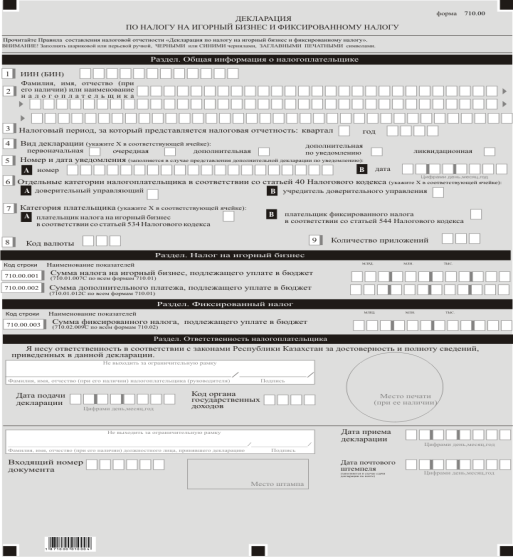 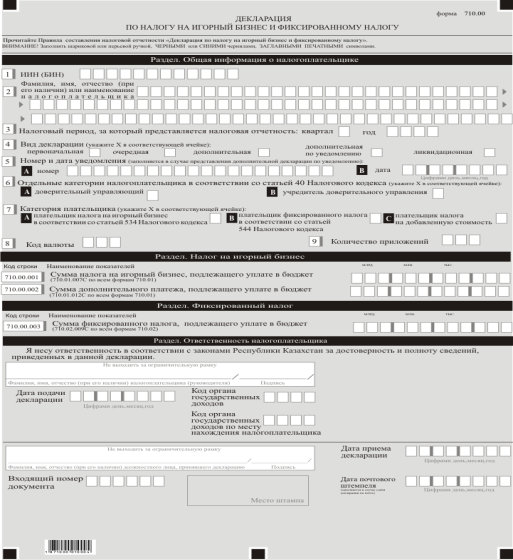 В соответствии со статьей 424 Налогового кодекса.С 1 января 2019 года плательщики игорного бизнеса признаются плательщиками НДС.10Форма 710.01 стр. 1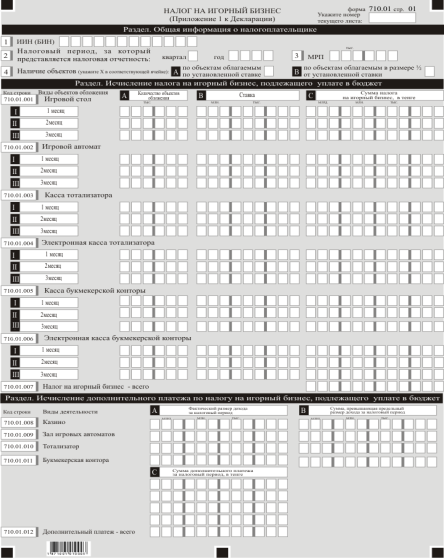 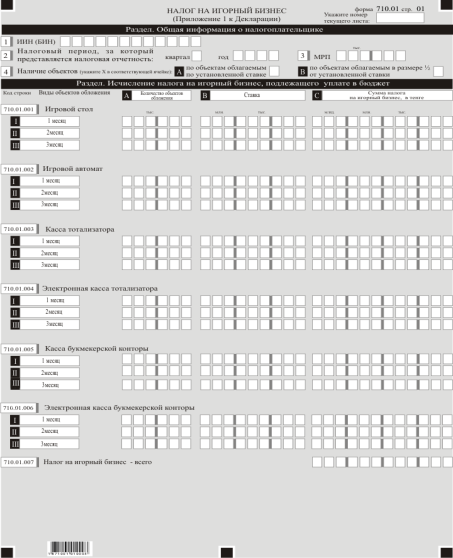 В соответствии со статьей 424 Налогового кодекса.С 1 января 2019 года плательщики игорного бизнеса признаются плательщиками НДС.11Форма 710.01 стр. 2: дополнить строками 710.01.013,710.01.014,710.01.015,710.01.016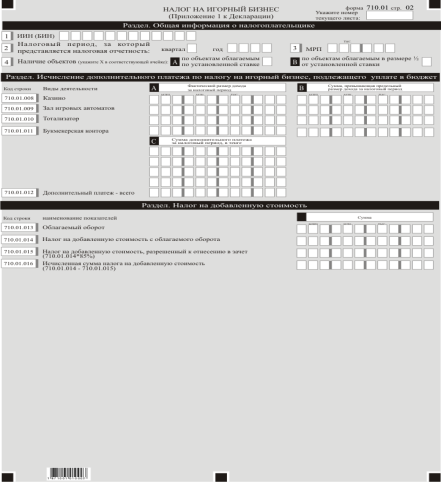 В соответствии со статьей 424 Налогового кодекса.С 1 января 2019 года плательщики игорного бизнеса признаются плательщиками НДС.12Форма 710.02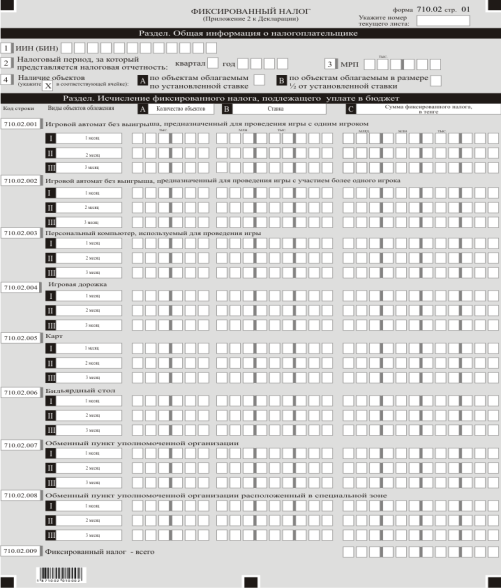 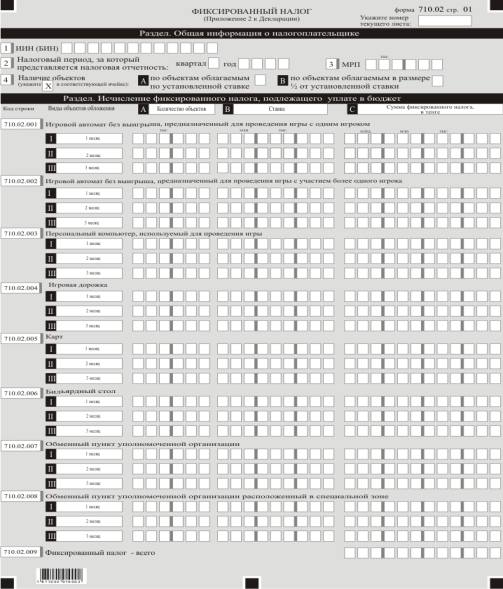 